RESOLUTION NO.__________		RE:	CERTIFICATE OF APPROPRIATENESS UNDER THE			PROVISIONS OF THE ACT OF THE 			LEGISLATURE 1961, JUNE 13, P.L. 282 (53			SECTION 8004) AND BETHLEHEM ORDINANCE NO.			3952 AS AMENDED.		WHEREAS, it is proposed to secure a COA for a new exterior blade sign at 328 South New Street.		NOW, THEREFORE, BE IT RESOLVED by the Council of the City of Bethlehem that a Certificate of Appropriateness is hereby granted for the proposal.		  			Sponsored by: (s)											            (s)							ADOPTED BY COUNCIL THIS       DAY OF 							(s)													  President of CouncilATTEST:(s)							        City ClerkHISTORIC CONSERVATION COMMISSIONCASE #659 -- It is proposed to install one blade sign mounted to the exterior wall at 328 South New Street.OWNER/APPLICANT: Richard McCormick/Evan Blose (Fast Signs) The Commission upon motion by Mr. Cornish and seconded by Mr. Loush adopted the proposal that City Council issue a Certificate of Appropriateness for the proposed work as presented and described herein: The proposal to install new signage at the exterior wall near the existing entrance was presented by Evan Blose.New signage was approved, as presented:2-inch thick High Density Urethane (HDU) foam board carved sign with aluminum supports imbedded within signage for support along with covered aluminum plate mounted into mortar joints of existing brick wall using masonry anchorssign measures 20 inches high x 20 inches wide, includes dark background with lower case boldface letters spelling out business name “rakkii ramen” in upper half of sign along with upper case standard face letters spelling out “JAPANESE NOODLE BAR” in lower half of sign; lettering depicted as warm white or ivory in color with heavy underline of same color as text separating lower case from upper case letteringApproved signage to include perimeter pin stripe of ½-inch to ¾-inch thickness approximately one inch from outer perimeter of signage in color to match proposed lettering.Approved signage to be mounted 8 feet above existing sidewalk and centered along wall surface next to existing entrance.The motion for the proposed work was unanimously approved, contingent upon Applicant also securing approval from Bethlehem’s Zoning Officer.JBL: jbl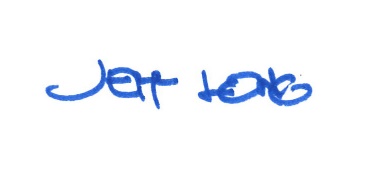 By: 				 Date of Meeting: 	Title: 		Historic Officer	